ACADEMIA EXPORTATORULUI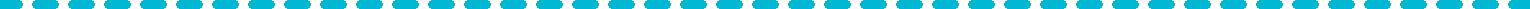 Formular de aplicarepentru participanți la cursul de instruire:Practici și Proceduri de Export pentru exportatorii începători18-20 aprilie 2018, Chișinău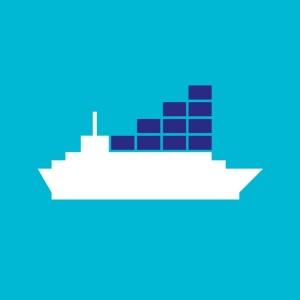 Formularul de aplicare va fi remis la adresa e-mail rodica.dimitriu@chamber.md Termen limită: 10 aprilie 2018. Numărul de participanți este limitat.Pentru informații suplimentare, Vă rugăm să telefonați la numărul: (022) 22 13 91.Persoană de contact: Rodica Dimitriu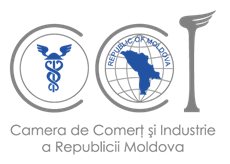 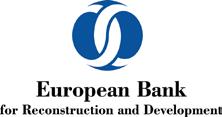 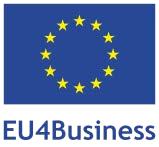 ÎntrebareRăspuns1Numele, prenumele aplicantului:2Denumirea companiei:3Care este funcția dvs în companie? 4Telefon (mobil):5Email:6Pagina web a companiei:7Adresa companiei:8Domeniul de activitate (industria/sectorul):9Sunteți producător/ comerciant / altele?10Descrieți activitatea companiei/ produsul sau serviciul:11Anul înregistrării companiei:12Numărul de angajați:13Sunteți familiarizat cu practicile de export? 14Cineva dintre angajații companiei au experiență în activitatea de export?15Compania exportă în prezent?16Dacă da, de câți ani compania desfășoară activitatea de export?Mai puțin de 1 an1-2 ani3-5 aniMai mult de 5 ani17Dacă da, specificați piața de desfacere.18Care piață v-ar interesa?19Care sunt cele mai importante provocări / constrângeri cu care vă confruntați în activitatea de export?20Care sunt principalele lacune în cunoștințe de export în cadrul companiei Dvs?21Vă rugăm să descrieți așteptările Dvs de la cursul de instruire.22Cum ați aflat despre cursul de instruire?  FacebookDe la angajații BERDDe la angajații CCI a RMMediaAltele